Тест по история                                                                                                                                                             за ученици със специални образователни потребности,                                                                           които не покриват държавните образователни изисквания по предметаТема: Втора българска държава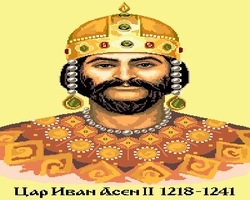 Име: ……………………………………………………………………………………   Дата: ………………………….Прибавете правилните думи.1. Българите отхвърлили византийската власт през ………………… година след въстанието на ………………… и ………………………. .Думи за прибавяне: Асен и Петър, Климент и Наум, Борис и Симеон.****************************************************************2. През 1205 година цар ………………………………. Победил латинците при Одрин и пленил техния император ………………………………… .Думи за прибавяне: Асен, Калоян; Фридрих, Балдуин.****************************************************************3. През ………………….. година българският цар ………………………………………….. победил при село Клокотница епирския владетел Теодор Комнин.Думи за прибавяне: 620, 1230; Иван Асен Втори, Иван Александър.****************************************************************4. В българската държава първи помощници на царя били ………………………… и …………………………………………………………. .Думи за прибавяне: деспотът и севастократорът; султанът и везирът.****************************************************************5. През XIII век българската държава отслабнала, животът на хората станал тежък и избухнало народно въстание начело с ………………… .Думи за прибавяне: Константин, Петър, Ивайло.****************************************************************6. В началото на XIV век цар …………………….. ……………………………………. отхвърлил татарското влияние в България и укрепил временно държавата.Думи за прибавяне: Иван Асен, Иван Шишман, Тодор Светослав.****************************************************************7. Най-голямо развитие през XIV век достигнала българската книжнина – в столицата …………………………………. работела книжовна школа начело с ……………………………… …………………………………….. .Думи за прибавяне: Преслав, Търново; Климент Охридски, Патриарх Евтимий.****************************************************************8. Последният владетел на Втората българска държава бил цар  ……………….         ………………………………………. .Думи за прибавяне: Иван Александър, Ивайло, Иван Шишман.****************************************************************9. След дълга и героична съпротива България окончателно паднала под османска власт през …………………….. година.Думи за прибавяне:  1396, 1878, 396.***************************************************************Ресурсен учител: ………………………………….Изготвил: Любомир ВълковскиПри създаването на теста е използван учебникът История за 6 клас на помощните училища                        издателство Просвета  София – 1995, 2005